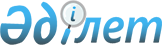 О проекте Закона Республики Казахстан "О внесении изменений в некоторые законодательные акты Республики Казахстан по вопросам коммерциализации результатов научной и (или) научно-технической деятельности"Постановление Правительства Республики Казахстан от 29 августа 2015 года № 721      Правительство Республики Казахстан ПОСТАНОВЛЯЕТ:      внести на рассмотрение Мажилиса Парламента Республики Казахстан проект Закона Республики Казахстан «О внесении изменений в некоторые законодательные акты Республики Казахстан по вопросам коммерциализации результатов научной и (или) научно-технической деятельности».      Премьер-Министр

      Республики Казахстан                      К. МасимовПроект ЗАКОН

РЕСПУБЛИКИ КАЗАХСТАН О внесении изменений в некоторые законодательные акты

Республики Казахстан по вопросам коммерциализации результатов

научной и (или) научно-технической деятельности      Статья 1. Внести изменения в следующие законодательные акты Республики Казахстан:      1. В Гражданский Кодекс Республики Казахстан (Особенная часть) от 1 июля 1999 года (Ведомости Парламента Республики Казахстан, 1999 г., № 16-17, ст. 642; № 23, ст. 929; 2000 г., № 3-4, ст. 66; № 10, ст. 244; № 22, ст. 408; 2001 г., № 23, ст. 309; № 24, ст. 338; 2002 г., № 10, ст. 102; 2003 г., № 1-2, ст. 7; № 4, ст. 25; № 11, ст. 56; № 14, ст. 103; № 15, ст. 138, 139; 2004 г., № 3-4, ст. 16; № 5, ст. 25; № 6, ст. 42; № 16, ст. 91; № 23, ст. 142; 2005 г., № 21-22, ст. 87; № 23, ст. 104; 2006 г., № 4, ст. 24, 25; № 8, ст. 45; № 11, ст. 55; № 13, ст. 85; 2007 г., № 3, ст. 21; № 4, ст. 28; № 5-6, ст. 37; № 8, ст. 52; № 9, ст. 67; № 12, ст. 88; 2009 г., № 2-3, ст. 16; № 9-10, ст. 48; № 17, ст. 81; № 19, ст. 88; № 24, ст. 134; 2010 г., № 3-4, ст. 12; № 5, ст. 23; № 7, ст. 28; № 15, ст. 71; № 17-18, ст. 112; 2011 г., № 3, ст. 32; № 5, ст. 43; № 6, ст. 50, 53; № 16, ст. 129; № 24, ст. 196; 2012 г., № 2, ст. 13, 14, 15; № 8, ст. 64; № 10, ст. 77; № 12, ст. 85; № 13, ст. 91; № 14, ст. 92; № 20, ст. 121; № 21-22, ст. 124; 2013 г., № 4, ст. 21; № 10-11, ст. 56; № 15, ст. 82; 2014 г., № 1, ст. 9; № 4-5, ст. 24; № 11, ст. 61, 69; № 14, ст. 84; № 19-I, 19-II, ст. 96; № 21, ст. 122; № 23, ст. 143; 2015 г., № 7, ст. 34, № 8, ст. 42, 45; Закон Республики Казахстан от 17 июля 2015 года «О внесении изменений и дополнений в некоторые законодательные акты Республики Казахстан по вопросам усиления защиты права собственности, гарантирования защиты договорных обязательств и ужесточения ответственности за их нарушение», опубликованный в газетах «Егемен Қазақстан» и «Казахстанская правда» 21 июля 2015 г.; Закон Республики Казахстан от 2 августа 2015 года «О внесении изменений и дополнений в некоторые законодательные акты Республики Казахстан по вопросам пенсионного обеспечения», опубликованный в газетах «Егемен Қазақстан» и «Казахстанская правда» 5 августа 2015 г.): 

      статью 997 изложить в следующей редакции: 

      «Статья 997. Право автора на вознаграждение за служебные

                   изобретение, полезную модель,

                   промышленный образец 

      Размер, условия и порядок выплаты вознаграждения автору за служебные изобретение, полезную модель, промышленный образец определяются соглашением между ним и работодателем. Если невозможно соразмерить вклад автора и работодателя в создании служебного изобретения, полезной модели или промышленного образца, размер, условия и порядок выплаты вознаграждения автору определяются законодательными актами Республики Казахстан.».      2. В Кодекс Республики Казахстан от 10 декабря 2008 года «О налогах и других обязательных платежах в бюджет (Налоговый кодекс)» (Ведомости Парламента Республики Казахстан, 2008 г., № 22-I, 22-II, ст. 112; 2009 г., № 2-3, ст. 16, 18; № 13-14, ст. 63; № 15-16, ст. 74; № 17, ст. 82; № 18, ст. 84; № 23, ст. 100; № 24, ст. 134; 2010 г., № 1-2, ст. 5; № 5, ст. 23; № 7, ст. 28, 29; № 11, ст. 58; № 15, ст. 71; № 17-18, ст. 112; № 22, ст. 130, 132; № 24, ст. 145, 146, 149; 2011 г., № 1, ст. 2, 3; № 2, ст. 21, 25; № 4, ст. 37; № 6, ст. 50; № 11, ст. 102; № 12, ст. 111; № 13, ст. 116; № 14, ст. 117; № 15, ст. 120; № 16, ст. 128; № 20, ст. 151; № 21, ст. 161; № 24, ст. 196; 2012 г., № 1, ст. 5; № 2, ст. 11, 15; № 3, ст. 21, 22, 25, 27; № 4, ст. 32; № 5, ст. 35; № 6, ст. 43, 44; № 8, ст. 64; № 10,ст. 77; № 11, ст. 80; № 13, ст. 91; № 14, ст. 92; № 15, ст. 97; № 20, ст. 121; № 21-22, ст. 124; № 23-24, ст. 125; 2013 г., № 1, ст. 3; № 2, ст. 7, 10; № 3, ст. 15; № 4, ст. 21; № 8, ст. 50; № 9, ст. 51; № 10-11, ст. 56; № 12, ст. 57; № 14, ст. 72; № 15, ст. 76, 81, 82; № 16, ст. 83; № 21-22, ст. 114, 115; № 23-24, ст. 116; 2014 г., № 1, ст. 9; № 4-5, ст. 24; № 7, ст. 37; № 8, ст. 44, 49; № 10, ст. 52; № 11, ст. 63, 64, 65, 69; № 12, ст. 82; № 14, ст. 84; № 16, ст. 90; № 19-I, 19-II, ст. 96; № 21, ст. 122; № 22, ст. 128, 131; № 23, ст. 143; № 24, ст. 145; 2015 г., № 7, ст. 34; № 8, ст. 44, 45; Закон Республики Казахстан от 8 июня 2015 г. «О внесении изменений и дополнений в некоторые законодательные акты Республики Казахстан по вопросам применения специальных защитных, антидемпинговых и компенсационных мер по отношению к третьим странам», опубликованный в газетах «Егемен Қазақстан» и «Казахстанская правда» 10 июня 2015 г.): 

      1) статью 108 изложить в следующей редакции: 

      «Статья 108. Вычет по расходам на научно-исследовательские и 

                   научно-технические работы

      Расходы на научно-исследовательские и научно-технические работы, кроме расходов на приобретение фиксированных активов, их установку и других расходов капитального характера, а также расходы субъектов частного предпринимательства, квазигосударственного сектора на приобретение исключительных прав на объекты интеллектуальной собственности у высших учебных заведений, научных организаций и старт-ап компаний по лицензионному договору или договору уступки исключительного права, направленных на их дальнейшую коммерциализацию, относятся на вычеты. 

      Основанием для отнесения таких расходов на вычеты являются фактически исполненные техническое задание на научно-исследовательскую и научно-техническую работу и акты приемки завершенных этапов таких работ или лицензионный договор, или договор уступки, зарегистрированные уполномоченным государственным органом в установленном законодательством порядке.»;

      2) в статье 133:

      подпункт 5) пункта 1 изложить в следующей редакции:

      «5) в размере 50 процентов от суммы отнесенных на вычеты в соответствии со статьей 108 настоящего Кодекса расходов (затрат) на научно-исследовательские и научно-технические работы в связи с созданием объекта промышленной собственности, по которому имеется выданный уполномоченным органом в сфере охраны изобретений, полезных моделей, промышленных образцов охранный документ на объекты промышленной собственности, а также на приобретение исключительных прав на объекты интеллектуальной собственности у высших учебных заведений, научных организаций и старт-ап компаний по лицензионному договору или договору уступки исключительного права с целью коммерциализации результатов научной и (или) научно-технической деятельности.

      Положения настоящего подпункта применяются в случае внедрения результата указанных работ и (или) результатов научной и (или) научно-технической деятельности на территории Республики Казахстан, подтвержденного заключением уполномоченного органа в области государственной поддержки индустриально-инновационной деятельности о внедрении результата научно-исследовательских, научно-технических работ на территории Республики Казахстан, в налоговом периоде.».      3. В Закон Республики Казахстан от 13 июля 1999 года «Об охране селекционных достижений» Ведомости Парламента Республики Казахстан, (Ведомости Парламента Республики Казахстан, 1999 г., № 19, ст. 655; 2004 г., № 17, ст. 100; 2005 г., № 21-22, ст. 87; 2007 г., № 5-6, ст. 37; 2009 г., № 24, ст. 129; 2011 г., № 1, ст. 7; № 11, ст. 102; 2012 г., № 2, ст. 13, 16; № 14, ст. 95; 2014 г., № 2, ст. 10; № 19-I, 19-II, ст. 96; 2015 г. №7, ст.34); 

      часть первую пункта 4 статьи 12 изложить в следующей редакции: 

      «4. Автор имеет право на получение от патентообладателя вознаграждения за использование созданного, выявленного или выведенного им селекционного достижения в течение срока действия патента. Размер и условия выплаты вознаграждения определяются соглашением, заключенным между патентообладателем и автором. В случае отсутствия соглашения размер и порядок выплаты вознаграждения автору определяется законодательными актами Республики Казахстан.».      4. В Закон Республики Казахстан от 16 июля 1999 года «Патентный закон Республики Казахстан» (Ведомости Парламента Республики Казахстан, 1999 г., № 20, ст. 718; 2004 г., № 17, ст. 100; 2005 г., № 21-22, ст. 87; 2007 г., № 5-6, ст. 37; 2009 г., № 15-16, ст. 75; 2011 г., № 11, ст. 102; 2012 г., № 2, ст. 13; № 14, ст. 95; 2014 г., № 19-I, 19-II, ст. 96, 2015 г. № 7, ст.34): 

      пункт 9 статьи 10 изложить в следующей редакции:

      «9. Размер, условия и порядок выплаты вознаграждения автору за служебные изобретение, полезную модель, промышленный образец определяются соглашением между ним и работодателем. Если невозможно соразмерить вклад автора и работодателя в создание служебных изобретении, полезной модели или промышленного образца, размер, условия и порядок выплаты вознаграждения автору определяется законодательными актами Республики Казахстан.».      5. В Закон Республики Казахстан от 29 июня 2001 года «О правовой охране топологий интегральных микросхем (Ведомости Парламента Республики Казахстан, 2001 г., № 13-14, ст. 181; 2004 г., № 17, ст. 100; № 23, ст. 142; 2005 г., № 21-22, ст. 87; 2011 г., № 11, ст. 102; 2012 г., № 2, ст. 13):

      пункт 2 статьи 9 изложить в следующей редакции:

      «2. Размер, условия и порядок выплаты вознаграждения автору за топологию, указанную в пункте 1 настоящей статьи, определяются соглашением между автором и работодателем. Если невозможно соразмерить вклад автора и работодателя в создание топологии, размер, условия и порядок выплаты вознаграждения автору определяются законодательными актами Республики Казахстан.».      6. В Закон Республики Казахстан от 18 февраля 2011 года «О науке» (Ведомости Парламента Республики Казахстан, 2011 г., № 4, ст. 36; 2013 г., № 15, ст. 82; 2014 г., № 1, ст. 4, № 19-I, 19-II, ст. 96): 

      пункт 1 статьи 26 изложить в следующей редакции: 

      «1. Грантовое финансирование выделяется на проведение научных исследований в целях повышения уровня научно-исследовательских работ, научно-технического потенциала и конкурентоспособности научных организаций и их коллективов, ученых, а также коммерциализацию результатов научной и (или) научно-технической деятельности.».

      Статья 2. Настоящий Закон вводится в действие по истечении десяти календарных дней после дня его первого официального опубликования.      Президент

      Республики Казахстан
					© 2012. РГП на ПХВ «Институт законодательства и правовой информации Республики Казахстан» Министерства юстиции Республики Казахстан
				